1st - A Bad Case of the Tattle Tongue  Purpose: The student will decide whether they should report in given situations.  Materials:  A Bad Case of the Tattle Tongue by Julia Cook Youtube video:  http://www.youtube.com/watch?v=2XTAo6QEqkM Tattling Vs. Telling Sort- https://www.teacherspayteachers.com/Product/Tattling-Vs-Reporting-Savvy-School-Counselor-660417 Time:  Approximately 30-40 minutes Focus:  Ask and discuss these questions whole group: “What is tattling?” “What is the difference between tattling and telling?” It is age appropriate for students to be unsure. Explain to students that today we will be focusing on learning the difference between the two. Lesson:  Read “A Bad Case of the Tattle Tongue”. Ask the students, “What happened to Josh in the story?”Say: “We need to be sure to know the difference between tattling and reporting. Tattling takes up class time and bothers your teacher and friends. It also might get you in trouble.” Review the 4 rules from the book using the poster below. • Be a danger ranger- only warn an adult when someone is in danger of being physically hurt. • Be a problem solver- if the problem involves you, try to solve it yourself first • Now or later- Can this be solved at a different time? • MYOB- If the problem does not involve you, don’t get involved. Closure:  Watch Youtube video & complete Tattling vs. Reporting Sort (Act out examples &  have students decide which it is).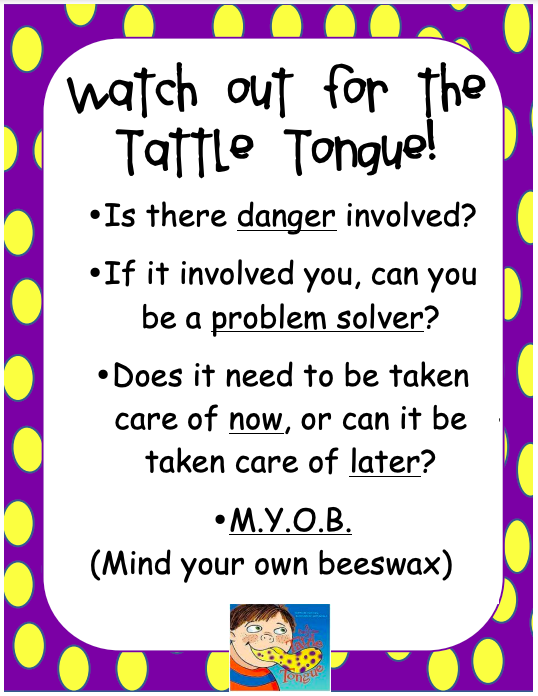 